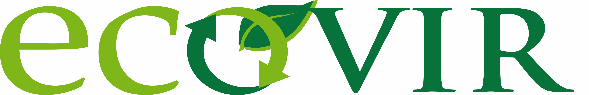 ECOVIR Sp. z o.o.Ul. Jana Pawła II 36, 09-228 LigowoTel. 535 519 102, biuro@ecovir.euSzanowni Państwo,Poniżej przedstawiamy terminy wywozu odpadów komunalnych z NIERUCHOMOŚCI ZABUDOWANYCH BUDYNKIEM JEDNORODZINNYM/WIELORODZINNYM (bloki) przez firmę ECOVIR Sp. z o.o. na terenie Gminy Mała Wieś poniższych miejscowości:Mała WieśTerminy wywozu obowiązujące od 01.01.2023 do 31.12.2023:Stawka opłaty za gospodarowanie odpadami komunalnymi od stycznia 2023 roku wynosi: 24 zł os./m-c;23 zł os./m-c, stawka opłaty za gospodarowanie odpadami komunalnymi właścicieli kompostujących bioodpady stanowiące odpady komunalne w kompostowniku przydomowym;50 zł os./mc, podwyższona stawka opłaty, jeżeli właściciel nieruchomości nie wypełnia obowiązku zbierania odpadów w sposób selektywny;Odbiór odpadów komunalnych od właścicieli nieruchomości realizowany będzie 
w godz. 7:00-20:00.Pojemniki i worki z odpadami powinny zostać wystawione w dniu wyznaczonym w harmonogramie najpóźniej do godz. 7:00.Odpady zmieszane/ Odpady segregowane III PIĄTEK MIESIĄCA 2023 rokOdpady zmieszane/ Odpady segregowane III PIĄTEK MIESIĄCA 2023 rokMiesiącDzieńStyczeń21*sobotaLuty17Marzec17Kwiecień21Maj19Czerwiec16Lipiec21Sierpień18Wrzesień15Październik20Listopad17Grudzień15